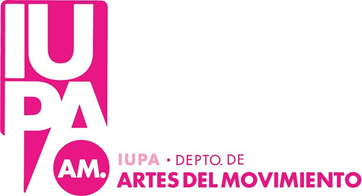 CIUCurso Introductorio Universitario - Del 5 al 9 de abril                         PROFESORADO UNIVERSITARIO DE DANZA CLASICA TECNICATURA UNIVERSITARIA DE DANZA CLASICA 2021CIUCurso Introductorio Universitario - Del 5 al 9 de abril                     PROFESORADO UNIVERSITARIO DE DANZAS ESPAÑOLAS  TECNICATURA UNIVERSITARIA EN DANZA ESPAÑOLA 2021CIU Curso Introductorio Universitario - Del 5 al 9 de abrilPROFESORADO UNIVERSITARIO DE DANZA CONTEMPORANEA 2021CIU Curso Introductorio Universitario - Del 5 al 9 de abril                    PROFESORADO UNIVERSITARIO DE DANZAS FOLKLÓRICAS TECNICATURA UNIVERSITARIA EN DANZAS FOLKLÓRICAS LICENCIATURA EN FOLKLORE 2021Lunes 5/4Martes 06/4Miércoles 07/04 Jueves 08/04Viernes 09/04Bienvenida y apertura de las clases2021Cultura UniversitariaSIU GUARANICultura UniversitariaPLATAFORMAVIRTUALCultura UniversitariaEXTENCION Y BIENESTARESTUDIANTILCultura UniversitariaFESTICIUDANZA CLASICA9:00 a 10:30Grupo1(Aula5)Grupo2(Aula31)Presencial IUPALunes 5/4Martes 06/4Miércoles 07/04 Jueves 08/04Viernes 09/04Bienvenida y apertura de las clases2021Cultura UniversitariaSIU GUARANICultura UniversitariaPLATAFORMAVIRTUALCultura UniversitariaEXTENCION Y BIENESTARESTUDIANTILCultura UniversitariaFESTICIUDANZAS ESPAÑOLAS10:00 a 11:30Grupo1(Aula5)Grupo2(Aula31)Presencial IUPALunes 5/4Martes 06/4Miércoles07/04 Jueves 08/04Viernes 09/04Bienvenida y apertura de las clases2021Cultura UniversitariaSIU GUARANICultura UniversitariaPLATAFORMAVIRTUALCultura UniversitariaEXTENCION Y BIENESTARESTUDIANTILCultura UniversitariaFESTICIU15:00 a 17:30DANZA CONTEMPORANEAGrupo 1 (Aula 53)Grupo 2 (Aula 34)Grupo 3 (Aula 9)Presencial IUPALunes 5/4Martes 06/4Miércoles 07/04 Jueves 08/04Viernes 09/04Bienvenida y apertura de las clases2021Cultura UniversitariaSIU GUARANICultura UniversitariaPLATAFORMAVIRTUALCultura UniversitariaEXTENCION Y BIENESTARESTUDIANTILCultura UniversitariaFESTICIU18:00 a 19:30DANZA NATIVAS Y   ZAPATEOGrupo 1(Aula 5)Grupo 2(Aula 31)Presencial IUPA